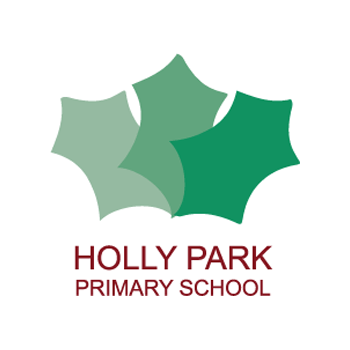 Blue ZoneBlue ZoneGreen ZoneGreen ZoneYellow ZoneYellow ZoneRed ZoneRed ZoneEat or drink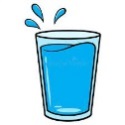 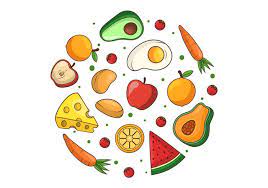 Work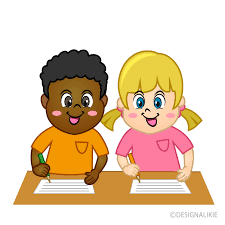 Talk to someone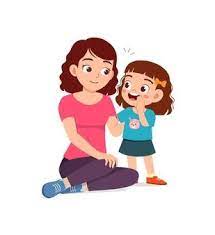 Countdown10, 9, 8, 7, 6, 5, 4, 3, 2, 1, 0Talk to someoneKindness note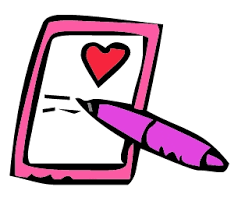 Finger breathing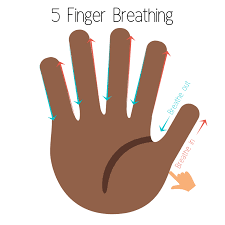 Finger breathingChair push-ups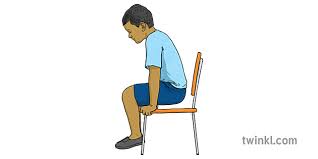 Play with someone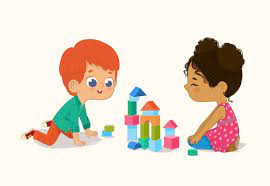 Read or draw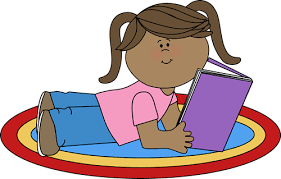 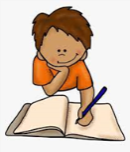 Ask for help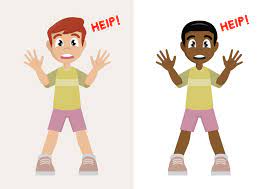 Finger tug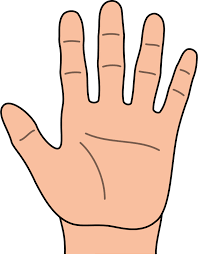 Eat or drinkSuperflex VsRock Brain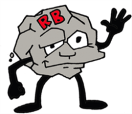 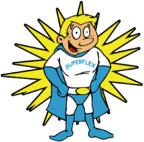 Tense and relax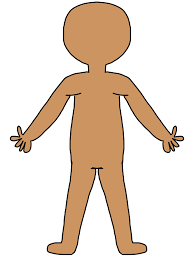 Positive self-talk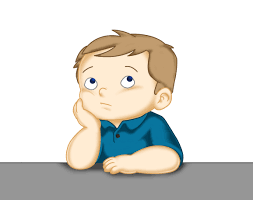 Smile at someone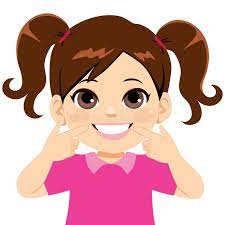 Size of the problem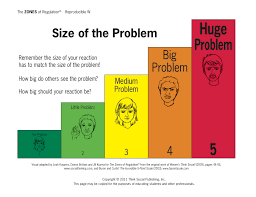 Think about favourite things or places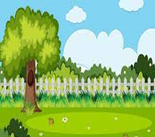 